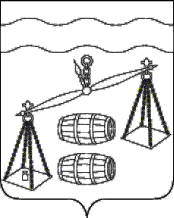 Администрация  сельского поселения"Деревня Юрьево"Сухиничский район Калужская областьПОСТАНОВЛЕНИЕ   от 29.12.2021года			                               		№ 34         	В соответствии с постановлением администрации сельского поселения «Деревня Юрьево» от 30.07.2013 № 25 «Об утверждении Порядка принятия решения о разработке муниципальных программ сельского поселения «Деревня Юрьево», их формирования, реализации и проведения оценки эффективности реализации», руководствуясь Уставом сельского поселения «Деревня Юрьево», администрация СП «Деревня Юрьево»ПОСТАНОВЛЯЕТ:Внести следующие изменения в муниципальную программу  СП «Деревня Юрьево» « Благоустройство территории в СП «Деревня Юрьево» на 2020-2025 годы (далее Программа), утвержденную постановлением администрации сельского поселения «Деревня Юрьево» от 03.10.2019 №34:Объемы и источники финансирования Программы в паспорте Программы изложить в следующей редакции:1.2. Строки  таблицы раздела 6 Программы изложить в следующей редакции:2. Настоящее Постановление распространяется на правоотношения, возникшие с 01.01.2021 года.3. Контроль за исполнением настоящего Постановления оставляю за собой.  Глава  администрации сельского  поселения «Деревня Юрьево»                                                        Т. Н. Закутняя  О внесении изменений в муниципальную программу сельского поселения «Деревня Юрьево» «Благоустройство территории в СП «Деревня Юрьево» на 2020-2025 годы», утвержденную постановлением администрации СП «Деревня Юрьево» от 03.10.2019 №34 Объемы и источники финансирования ПрограммыОбъем финансирования Программы средства бюджета сельского поселения «Деревня Юрьево»:в 2020 году – 903,177 тыс. руб., из них 321,177 тыс.руб. за счет средств МБТ;в 2021 году  - 903,3 тыс. рублей, из них 301,3 тыс.руб. за счет средств МБТ;в 2022 году – 451,0 тыс. рублей;в 2023 году – 461,0 тыс.рублей;в 2024 году – 471,0 тыс.рублей;в 2025 году – 481,0 тыс.рублей.№п/пНаименование мероприятиймуниципальнойпрограммыНаименование главного распорядителя средств бюджета МРОбъемы финансирования (тыс. руб.)Объемы финансирования (тыс. руб.)Объемы финансирования (тыс. руб.)Объемы финансирования (тыс. руб.)Объемы финансирования (тыс. руб.)Объемы финансирования (тыс. руб.)Объемы финансирования (тыс. руб.)Объемы финансирования (тыс. руб.)Объемы финансирования (тыс. руб.)Объемы финансирования (тыс. руб.)№п/пНаименование мероприятиймуниципальнойпрограммыНаименование главного распорядителя средств бюджета МРИсточникифинансиро-ванияВсего2020202020212021202220222023202420252025  1         2        3     4    5  6  6   7   7   8   8   9  10  11  111Уличное освещениеАдминистрация СП «Деревня Юрьево»Бюджет СП «Деревня Юрьево»10531822112111501501601601701802Ремонт и очистка питьевых колодцевАдминистрация СП «Деревня Юрьево»Бюджет СП «Деревня Юрьево»1301555551515151515156Прочие мероприятия по благоустройствуАдминистрация СП «Деревня Юрьево»Бюджет СП «Деревня Юрьево»МБТ950301,3150200301,3200301,3150150150150150150ИТОГО: местный бюджетЗа счет средств МБТИТОГО: местный бюджетЗа счет средств МБТИТОГО: местный бюджетЗа счет средств МБТ3048622,477582321,177602301,3602301,3451451461461471481